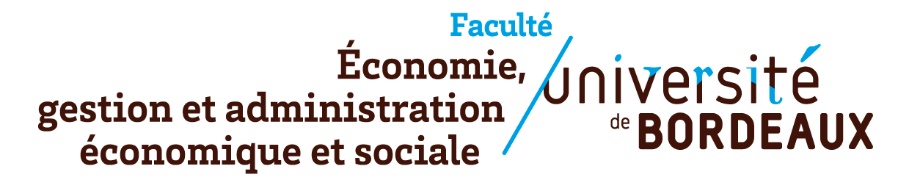 SYLLABUS DE COURSAnnée d’étude - parcoursL3 AESIntitulé du coursDroit administratif des biensNuméro de l’UEVolume horaire (en heuresmaquettes)24,5 heuresObjectifs et compétencesdéveloppéesCe cours a pour objet de faire connaître le droit applicable aux biens publics. Il permet d’appréhender l’essentiel du droit régissant cette question.  Contenu et moyenspédagogiquesLe cours est divisé en trois parties, correspondant aux trois objets d’étude du droit administratif des biens. La première partie traite du droit de la propriété publique. Les personnes publiques sont propriétaires de nombreux biens, dont la consistance et le régime juridique doivent, tout d’abord, être précisés. La deuxième partie est consacrée à l’étude du droit des travaux publics. Les personnes publiques effectuent des travaux immobiliers sur leurs biens ou font construire les ouvrages dont elles ont besoin. Ces travaux ont généralement un caractère public et sont soumis à ce titre à des règles particulières. La deuxième partie a ainsi pour objet de définir la notion de travaux publics et le régime qui leur est applicable.La troisième partie expose le droit de l’expropriation. Pour accomplir leurs missions, les personnes publiques doivent parfois acquérir des biens en recourant à l’expropriation, ce qui implique d’en connaître les conditions d’emploi et les modalités. Le cours présente les connaissances indispensables, illustrées par des exemples concrets. Pré-requisCe cours nécessite des connaissances de base en droit administratifModalités d’évaluationEpreuve écrite d’une heure.Références bibliographiquesP. Godfrin et M. Degoffe, Droit administratif des biens, Dalloz ;  O. de David Beauregard-Berthier, Droit administratif des biens Lextenso ; P. Bon, J.B. Auby et P. Terneyre, Droit administratif des biens, Dalloz. 